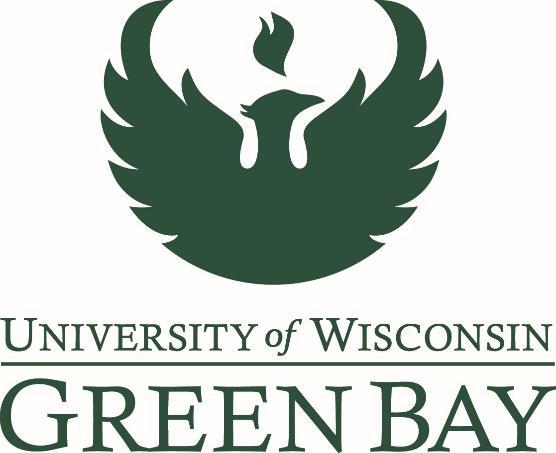 Green Bay CampusHUM STUD 321 & 596: Sociolinguistics (3 credits)Course SyllabusSpring 2020OnlineInstructor Contact InformationDr. Miranda Schornack, Assistant Professor Email: schornam@uwgb.eduOffice Phone: 920-365-0277Office Location: Wood Hall 430GOffice Hours: By appointment (in-person, phone, and virtual options available)Preferred Pronouns: she/her/hersLand AcknowledgementWe at the University of Wisconsin Green Bay acknowledge the First Nations people who are the original inhabitants of the region. The Ho-Chunk Nation and the Menomonie Nation are the original First People of Wisconsin and both Nations have ancient historical and spiritual connections to the land that our institution now resides upon.Today, Wisconsin is home to 12 First Nations communities including the Oneida Nation of Wisconsin, Potawatomi Nation, Ojibwe Nation communities, Stockbridge-Munsee Band of the Mohican Nation, and the Brothertown Indian Nation.Course OverviewIn this course we will explore how language functions across every domain of lives. We will learn that language is dynamic--constantly changing--and that language use and interpretation of language use has different implications or consequences depending on the context. Catalog Description The study of language in relation to society, including social and regional dialects, bilingualism and language contact, speech communities, the ethnography of language, and applications such as language policy and planning.Course CommunicationsEvery Monday you will receive a weekly course email in Canvas, describing the upcoming tasks for the week. Additionally, you are encouraged to contact the professor via phone, email, Canvas messaging, or another virtual platform (e.g., Facetime, Google Hangout, Zoom) at any time. The best way to connect with the professor regarding the course is via Canvas messaging. The professor is committed to returning your Canvas communications within 48 hours, whenever possible. You will be communicating with your peers to complete some assignments. Most communications will happen asynchronous via Canvas or Google Docs (peer review, for example). In some instances, you might prefer to hold synchronous phone or video conversations (for instance, to plan the final project). Please connect with the professor if she can support your peer communications.Required Readings There is one required course textbook for this course. It is available at the campus bookstore and from online vendors (Amazon & eBay). Please note that it is critical that you get the correct edition.Wardhaugh, R., & Fuller, J. M. (2015). An introduction to sociolinguistics (7th ed.). John Wiley & Sons: Oxford, UK.Additional readings will be made available on Canvas.Course Objectives By the end of this course, students will be able to:Explain how language is an integral part of community membership; Articulate various ways language has changed over time, for specific groups of people and geographic regions, and that language variation continues today;Describe general approaches to and considerations of sociolinguistic research methods and methodologies; andDiscuss how language use and interpretation of language use has social consequences for producers of language and is rooted in language ideologies.Course ExpectationsI am here to support your development. Please reach out to me anytime you have questions this term. Some suggestions to support your work in 321 / 596 are:Review weekly schedule by Monday each week, so you can plan for completing readings and assignments;Review feedback from your instructor and peers so that you can incorporate it into subsequent assignments and drafts;Reach out to the instructor in advance of due dates to request extensions and/or ask questions you might have;If something is unclear, you will not offend me by asking. Again, I’m here to support you;I welcome informal feedback and suggestions, they will not affect your progress in this course;Schedule one-on-one or group meetings with me whenever you need. I’m available via phone, in-person, and virtually.Assignment OverviewThe following table lists course assignments, due dates, and points values for the first- and second- halves of the semester. All assignments are due on Fridays at 11:59 pm unless otherwise stated. A brief description of each assignment is in the section below. Detailed assignment sheets are available on Canvas.Assignment DescriptionsWeekly ExercisesThe purpose of weekly exercises is to support your engagement with course content from week-to-week. They are designed so that you interact with the course text and your peers, to investigate major course concepts. Each weekly exercise corresponds to a chapter from our textbook and will require you to explore a topic in depth. Weekly exercises are formative in nature, and they are the least formal of our course assignments. There are six weekly exercises and each one is worth 5 points (5% of your course grade).Monthly QuizzesMonthly quizzes are more formal than weekly exercises and each one covers several chapters of our course textbook. You may only take each quiz once. If you earn a low quiz score, you may engage in additional study of the components you missed and prepare a written paper. Please connect with the instructor for additional details. Mid-Term PaperFor the mid-term paper you will complete a literature review of a topic related to language use in society. The instructor will have a list of prospective topics (you may propose a topic not on the instructor’s list but please get approval first). Papers will be 8-10 pages in length, double-spaced, with 12-point font (Arial, Calibri, or Times New Roman). In addition to the 8-10 pages of written text, there must be a separate title page and reference page(s). The title page and reference page(s) do not count toward the 8-10 page required length.Final Course SummaryThis assignment is a concise synthesis of what you learned in this course. Papers will be 2-3 pages in length, double-spaced, with 12-point font (Arial, Calibri, or Times New Roman). In addition to the 2-3 pages of written text, there must be a separate title page and reference page(s). The title page and reference page(s) do not count toward the 2-3 page required length.Research Proposal (graduate students only)The research proposal is for students enrolled in the course at the graduate level. You will create a proposal for a research project that examines some aspect of the topic you reviewed for the mid-term paper. In other words, this assignment builds off the literature review you wrote. Papers will be 8-10 pages in length, double-spaced, with 12-point font (Arial, Calibri, or Times New Roman). In addition to the 8-10 pages of written text, there must be a separate title page and reference page(s). The title page and reference page(s) do not count toward the 8-10 page required length.Grading ScaleWeekly Course ScheduleOur course textbook is referred to as W&F.The instructor may add course readings. Please check the required readings on Canvas. Course Objectives Alignment MatrixCourse PoliciesParticipationWeb-based course activities replace the face-to-face attendance and participation expectations typical of courses held in physical classrooms. Attendance and participation in our online learning environment refers to engaging in synchronous and asynchronous web-based course activities. Some of our web-based course activities will be individual and some will require students to work with their peers. Each activity connects to one or more major assignments and full participation in all course aspects is expected.CourseworkIn order to fully participate, students must complete all aspects of the work (e.g., readings, discussions, major assignments) in the expected timeline. It is a student’s responsibility to communicate questions and concerns about coursework with the course instructor. Incomplete work is unacceptable and may result in a grade reduction, inability to complete the course, necessity to repeat the course, and/or other action by the instructor, department, college, and/or university.Assignment Feedback & Due DatesThe instructor has set due dates for coursework so that there is time for students to receive feedback between assignments. The professor will do her best to provide feedback within a week of submitting an assignment. Depending on individual circumstances, it might be possible to extend an assignment’s due dates. Any communication regarding coursework, especially questions about expectations and timeline, should be done at least a week in advance of an assignment due date.Academic IntegrityPlagiarism, copying another student’s work, finding completed work from other sources (print and/or web-based) and other forms of academic dishonesty will not be tolerated. Consequences for failing to uphold academic integrity expectations may include any or all of the following: redoing coursework, retaking a course, and other department-, college-, and/or university-level actions. Please review UW-Green Bay’s Academic Rules and Regulations for additional information:http://catalog.uwgb.edu/undergraduate/general-information/academic-rules-regulations/Disability ServicesConsistent with federal laws and the policies of the University of Wisconsin, it is the policy of UW-Green Bay to provide appropriate and necessary accommodations to students with disabilities. If you are require any academic accommodations due to a disability, please contact the Disability Services (DS) Director (phone: 920-465-2841; email: dis@uwgb.edu; website: www.uwgb.edu/ds) to register and/or request services.  If you have already established accommodations through the ACCESS program through the DS Office, please communicate your approved accommodations with me at your earliest convenience so we can discuss your needs in this course.Religious/Cultural ObservanceIt is the policy of the University of Wisconsin-Green Bay that all students' religious observances shall be reasonably accommodated with respect to all examinations and other academic requirements. A student shall be permitted to make up an examination or other academic requirement at another time or by an alternative method, without any prejudicial effect where there is a scheduling conflict between the student's religious observances and taking the examination or meeting the academic requirements. Whenever possible, the student should notify the instructor of such a conflict within the first three weeks of the beginning of classes (within the first week of summer session and short classes), of the specific days or dates on which he or she will request relief from an examination or academic requirement. Instructors should be aware that not all religions are calendar bound and that such early notification is not always possible.The manner chosen to accommodate a missed requirement is at the discretion of the instructor, but it must be fair to all students in the course. Complaints related to the implementation of this policy will be resolved in the same manner as any other academic complaint. Abuse of this policy by students will be resolved in the same manner as any other academic misconduct.Civility and Inclusivity StatementBigotry will be addressed on this campus. Discriminatory, harassing, or intimidating behaviors will be subject to the University’s disciplinary processes. As a campus community we will not engage in harassment or discrimination against another human being on the basis of race, color, religion, sex, sexual orientation, gender and/or gender identity or expression, marital or parental status, genetic information, national origin, ethnicity, citizenship status, veteran or military status (including disabled veteran, recently separated veteran, other protected veteran, or Armed Forces service medal veteran status), age, or disability. Verbal or written abuse, threats, harassment, intimidation, or violence against persons or property will not be tolerated. In this context, alcohol or substance abuse will not be accepted as a defense for such abuse, harassment, intimidation, or violence. Absence of malice, intent or “it is just a joke” is also not a defense for such behaviors. As a campus community we expect that all members engage in the resources provided to better understand all aspects of discriminations and harassment.To access the full statement:http://www.uwgb.edu/UWGBCMS/media/inclusive-excellence/files/pdf/Civility-and-Inclusion-Statement-17.pdfFERPAThe Family Education Right to Privacy Act (FERPA) is a federal law designed to protect the education records of students from kindergarten to graduate school. You can find more information athttps://www.uwgb.edu/ferpa/Student ResourcesCounseling and Health Centerhttps://www.uwgb.edu/counseling-health/Disability Serviceshttps://www.uwgb.edu/disability-services/Multi-Ethnic Student Affairshttps://www.uwgb.edu/mesa/Pride Centerhttps://www.uwgb.edu/pride-center/Student Organizationshttps://www.uwgb.edu/student-organizations/The Learning Centerhttps://www.uwgb.edu/learning-center/Writing Centerhttps://www.uwgb.edu/writing-center/References Wardhaugh, R., & Fuller, J. M. (2015). An introduction to sociolinguistics (7th ed.). John Wiley & Sons: Oxford, UK.FIRST HALF OF SEMESTERFIRST HALF OF SEMESTERFIRST HALF OF SEMESTERSECOND HALF OF SEMESTERSECOND HALF OF SEMESTERSECOND HALF OF SEMESTERModules 1 & 2 Modules 1 & 2 Modules 1 & 2 Modules 3 & 4Modules 3 & 4Modules 3 & 4Weekly ExercisesWeekly Exercise 1 Week 1: Friday, January 315 pointsWeekly Exercise 2Week 2: Friday, February 75 pointsWeekly Exercise 3Week 4: Friday, February 215 pointsWeekly Exercise 4Week 8: Friday, March 275 pointsWeekly Exercise 5Week 10: Friday, April 105 pointsWeekly Exercise 6Week 11: Friday, April 175 pointsMonthly QuizzesKey Concepts Quiz 1Week 3: Friday, February 1410 points undergrads5 points gradsKey Concepts Quiz 2Week 5: Friday, February 2810 points undergrads5 points gradsKey Concepts Quiz 3Week 9: Friday, April 0310 points undergrads5 points gradsKey Concepts Quiz 4Week 12: Friday, April 2410 points undergrads5 points gradsPapersMid-Term Paper (20 points)Draft Due to Peer Week 5: Friday, February 28Peer Feedback Due Week 6: Friday, March 06Paper Due Week 7: Friday, March 13Mid-Term Paper (20 points)Draft Due to Peer Week 5: Friday, February 28Peer Feedback Due Week 6: Friday, March 06Paper Due Week 7: Friday, March 13Mid-Term Paper (20 points)Draft Due to Peer Week 5: Friday, February 28Peer Feedback Due Week 6: Friday, March 06Paper Due Week 7: Friday, March 13Final Course Summary (10 points)Draft Due to Peer Week 12: Friday, April 24Peer Feedback Due Week 13: Friday, May 01Paper Due Week 14: Friday, May 08Graduate Students Only: Research Proposal (20 points)Paper Due Week 14: Friday, May 08Final Course Summary (10 points)Draft Due to Peer Week 12: Friday, April 24Peer Feedback Due Week 13: Friday, May 01Paper Due Week 14: Friday, May 08Graduate Students Only: Research Proposal (20 points)Paper Due Week 14: Friday, May 08Final Course Summary (10 points)Draft Due to Peer Week 12: Friday, April 24Peer Feedback Due Week 13: Friday, May 01Paper Due Week 14: Friday, May 08Graduate Students Only: Research Proposal (20 points)Paper Due Week 14: Friday, May 08Mid-term PointsUndergrads = 55 points Grads = 45 points Undergrads = 55 points Grads = 45 points Undergrads = 55 points Grads = 45 points Undergrads = 45 points Grads = 55 points Undergrads = 45 points Grads = 55 points Undergrads = 45 points Grads = 55 points Course Total100 points100 points100 points100 points100 points100 pointsGradeAABBBCCCDDFPoints/Percent93-10090-9283-8980-8273-7970-7263-690-62DateTopic(s)Required WorkRequired WorkDateTopic(s)Reading(s)Assignment(s)Module 1: Introduction and Language and CommunitiesModule 1: Introduction and Language and CommunitiesModule 1: Introduction and Language and CommunitiesModule 1: Introduction and Language and CommunitiesWeek 1January 27 - 31Defining sociolinguistics & sociolinguistic researchW&F Chapter 1 (22 pages)Weekly Exercise 1Week 2February 3 - 7Language, dialects, and varietiesSpeech communitiesW&F Chapters 2-3 (55 pages)Lamb (2010) (3 pages)Weekly Exercise 2Week 3February 10 - 14MultilingualismLanguage ideologiesLanguage contactW&F Chapters 4-5 (45 pages)Key Concepts Quiz 1Module 2: Inherent VarietyModule 2: Inherent VarietyModule 2: Inherent VarietyModule 2: Inherent VarietyWeek 4February 17 - 21Language variationWaves of variation studiesW&F Chapters 6-7 (50 pages)Weekly Exercise 3Week 5February 24 - 28Language variation and changeW&F Chapter 8 (22 pages)Key Concepts Quiz 2Draft Due to Peer (for Mid-Term Paper)Week 6March 2 - 6N/AN/APeer Feedback Due (for Mid-Term Paper)Week 7March 9 - 13N/AN/AMid-Term Paper Due~ Spring Break March 16 - 20 ~~ Spring Break March 16 - 20 ~~ Spring Break March 16 - 20 ~~ Spring Break March 16 - 20 ~Module 3: Language and InteractionModule 3: Language and InteractionModule 3: Language and InteractionModule 3: Language and InteractionWeek 8March 23 - 27Ethnographic approaches to sociolinguisticsPragmaticsW&F Chapters 9-10 (45 pages)Weekly Exercise 4Week 9March 30 - April 3Discourse analysisW&F Chapter 11 (22 pages)Key Concepts Quiz 3Module 4: Sociolinguistics and Social JusticeModule 4: Sociolinguistics and Social JusticeModule 4: Sociolinguistics and Social JusticeModule 4: Sociolinguistics and Social JusticeWeek 10April 6 - 10Language and social markersW&F Chapter 12 (22 pages)Weekly Exercise 5Week 11April 13 - 17Sociolinguistics and educationW&F Chapter 13 (20 pages)Weekly Exercise 6Week 12April 20 - 24Language policy and planningW&F Chapter 14 (22 pages)Key Concepts Quiz 4Draft Due to Peer (for Final Course Summary)Week 13April 27 - May 1N/AN/APeer Feedback Due (for Final Course Summary)Week 14May 4 - 8N/AN/AFinal Course Summary DueCourse ObjectiveThe Mission of the Professional Program in EducationUniversity of Wisconsin-Green Bay’s Strategic Plan (2011)Related Course AssessmentExplain how language is an integral part of community membership Nurturing a profound respect for the dignity and diversity of all learnersIncrease student and staff experiences that involve internationalization and  diversity and foster inclusive excellenceWeekly Exercise 1Weekly Exercise 2Key Concepts Quiz 1Mid-Term PaperCourse SummaryResearch Proposal (graduate students)Articulate various ways language has changed over time, for specific groups of people and geographic regions, and that language variation continues todayCultivating knowledgeOffer a relevant, high‐quality curriculum and co‐curricular experiences that  prepare students for life‐long learning Weekly Exercise 3Key Concepts Quiz 2Mid-Term PaperCourse SummaryResearch Proposal (graduate students)Describe general approaches to and considerations of sociolinguistic research methods and methodologiesData-based decision-makingFoster a culture that values assessment and continuous improvementWeekly Exercise 4Key Concepts Quiz 3Mid-Term PaperCourse SummaryResearch Proposal (graduate students)Discuss how language use and interpretation of language use has social consequences for producers of language and is rooted in language ideologiesCritical thinkingFoster a culture that places a high value on innovation and creativityWeekly Exercise 5Weekly Exercise 6Key Concepts Quiz 4Mid-Term PaperCourse SummaryResearch Proposal (graduate students)